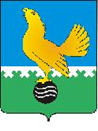 МУНИЦИПАЛЬНОЕ ОБРАЗОВАНИЕгородской округ Пыть-ЯхХанты-Мансийского автономного округа-ЮгрыАДМИНИСТРАЦИЯ ГОРОДАР А С П О Р Я Ж Е Н И ЕОт 04.07.2022									№ 1198-раОб отмене распоряжения администрации города от 30.11.2020 № 2263-ра «О подготовке проекта планировки и межевания территории под строительство объекта «Завод по переработке шин в г. Пыть-Яхе», по адресу: г. Пыть-Ях, мкр. № 10 «Мамонтово», ул. Мамонтовская»В соответствии с Градостроительным кодексом Российской Федерации, федеральными законами от 06.10.2003 № 131-ФЗ «Об общих принципах организации местного самоуправления в Российской Федерации», обращения индивидуального предпринимателя Закриева Магомед-Салах Люмиевича от 15.06.2022 № 38:Распоряжение администрации города от 30.11.2020 № 2263-ра «О подготовке проекта планировки и межевания территории под строительство объекта «Завод по переработке шин в г. Пыть-Яхе», по адресу: г. Пыть-Ях, мкр. № 10 «Мамонтово», ул. Мамонтовская» - признать утратившим силу.2. 	Отделу по внутренней политике, связям с общественными организациями и СМИ управления по внутренней политике (О.В. Кулиш) опубликовать распоряжение в печатном средстве массовой информации «Официальный вестник» и дополнительно направить для размещения в сетевом издании в информационно-телекоммуникационной сети «Интернет» - pyt-yahinform.ru.3.	Отделу по обеспечению информационной безопасности                             (А.А. Мерзляков) разместить распоряжение на официальном сайте администрации города в сети Интернет.Глава города Пыть-Яха                                        		              А.Н. Морозов